Проект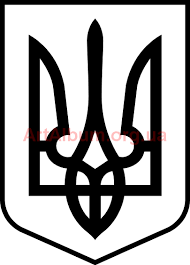 СТАВНЕНСЬКА СІЛЬСЬКА РАДАУЖГОРОДСЬКОГО РАЙОНУ ЗАКАРПАТСЬКОЇ ОБЛАСТІВИКОНАВЧИЙ КОМІТЕТ Р І Ш Е Н Н ЯПро розгляд клопотаннягр.Чума В.В.	Розглянувши клопотання гр.Чума Віктора Васильовича, мешканця села Ставне, буд. 436, Ужгородського (Великоберезнянського) району, щодо отримання пільгового кредиту в Закарпатському обласному Фонді інвестування об’єктів соціальної сфери та промисловості, відповідно до ст. 30 Закону України «Про місцеве самоврядування в Україні»  виконавчий комітет Ставненської сільської радиВИРІШИВ:Погодити клопотання (додається) гр.Чума Віктору Васильовичу, мешканцю села Ставне, буд. 436, Ужгородського (Великоберезнянського) району, щодо отримання пільгового кредиту в Закарпатському обласному Фонді інвестування об’єктів соціальної сфери та промисловості в сумі 100.0 (сто) тис. грн., для утеплення фасаду житлового будинку в селі Ставне, буд. 436, Ужгородського (Великоберезнянського) району, Закарпатської області.Контроль за виконання даного рішення покласти на відділ будівництва, житлово-комунального господарства, інвестицій, соціально-економічного розвитку та надзвичайних ситуацій.Сільський голова                                                                   Іван МАНДРИК________________ 2021 рокус.Ставне№________